ЕДДС М.Р. БЕЗЕНЧУКСКИЙ НАПОМИНАЕТ ЖИТЕЛЯМ РАЙОНА ПРАВИЛА ПОЛЬЗОВАНИЯ ГАЗОВЫМИ ПРИБОРАМИ И УХОДА ЗА НИМИ!Многие часто забывают о том, что собственная безопасность, а также безопасность соседей и родственников – это забота не только профессионалов газовой службы, но и самих потребителей. И только правильное использование газа в быту, соблюдение правил безопасности при эксплуатации газовых приборов позволит избежать многих бед, вызванных неосторожным обращением с «голубым» топливом, и сохранить жизнь себе и своим близким.Основные правила пользования бытовыми газовыми приборамиВажно помнить:- перед включением всех газовых приборов необходимо проветривать помещение и на все время работы оставлять форточку открытой. Не оставляйте работающие газовые приборы без внимания и следите, чтобы пламя конфорки не погасло;- перед включением газовой плиты или горелки нужно сначала зажечь спичку, затем поднести огонь к конфорке и только после этого можно открывать кран на газовом приборе;- следить за исправностью дымоходов и вентиляционных каналов – проверять тягу до и после включения газового оборудования с отводом продуктов сгорания в дымоход, а также периодически во время его работы;- регулярно проверять исправность газового оборудования: для этого необходимо заключить договор со специализированной организацией на проверку технического состояния газового оборудования.Запрещается:- использовать газовые плиты для обогрева помещений;- использовать газовые приборы с неисправной или отключенной автоматикой безопасности;- оставлять работающие газовые приборы без присмотра;- допускать к пользованию газом детей и лиц в нетрезвом состоянии;- самостоятельно проводить установку и ремонт газового оборудования.Правила пользования индивидуальными газовыми баллонами:- баллон с газом должен устанавливаться на расстоянии не менее 0,5 метров от газовой плиты и не менее 1 метра от отопительных приборов, расстояние до открытого источника огня должно быть не менее 2 метров;- при невозможности установки в одном помещении с газовой плитой баллон устанавливается на улице в запирающемся металлическом шкафу с отверстиями для проветривания;- во время замены баллонов запрещается пользоваться открытым огнем, курить, включать и выключать электроприборы;- запрещается устанавливать неисправные баллоны.При появлении запаха газа:- не включайте и не выключайте электроприборы;- не допускайте образования искры или огня в загазованном помещении;- немедленно сообщите об инциденте в газовую службу по телефону «04» или «104».До прибытия специалистов аварийной газовой службы по возможности организуйте охрану загазованного места и проветривание помещения.При возникновении чрезвычайных ситуаций обращайтесь по телефонам: 112, 101, 102, 103, 104; 8 (84676) 2-10-12, 2-11-28; 8-927-001-84-02 (ЕДДС м.р. Безенчукский).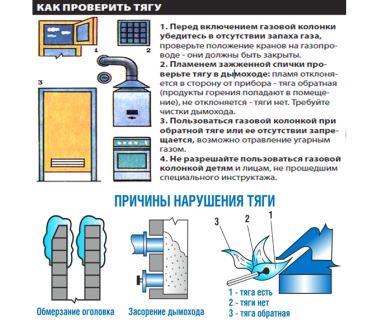 